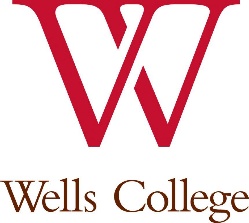 Daily Ithaca ShuttleMonday – 3:00pm & 5:00pmTuesday - 3:00pm & 5:00pmWednesday - 3:00pm & 5:00pmThursday - 3:00pm & 5:00pmFriday – 1:00pm, 3:00pm, 5:00pm, 7:00pm & 9:00pmSaturday - 1:00pm, 3:00pm, 5:00pm, 7:00pm & 9:00pmSunday - 1:00pm & 3:00pmLocations Include: Ithaca Mall, Percell Union/African Studies @ Cornell, Sage Hall @ Cornell, College Town, Ithaca Commons, Bus Station, Wegmans & Walmart.  (Bookstore, Convenient Care, Ithaca Airport must be requested) 